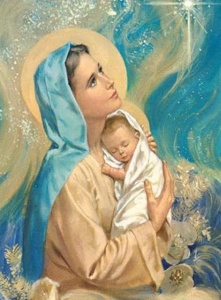 Православная молитва о здравии ребенка"Господи Иисусе Христе, пусть будет милость Твоя на детях моих (имена), сохрани их под кровом Твоим, покрой от всякого зла, отведи от них всякого врага,открой им уши и глаза, даруй умиление и смирение сердцам их. Господи, все мы создания Твои, пожалей детей моих (имена) и обрати их на покаяние. Спаси, Господи, и помилуй детей моих (имена), и просвети им ум светом разума Евангелия Твоего, и наставь их на путь заповедей Твоих,и научи их, Отче, творить волю Твою, яко Ты есть Бог наш"